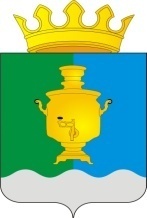 СОВЕТ ДЕПУТАТОВ ПОЕДУГИНСКОГО СЕЛЬСКОГО ПОСЕЛЕНИЯ СУКСУНСКОГО МУНИЦИПАЛЬНОГО РАЙОНАР  Е  Ш  Е  Н  И  Е05 .09. 2014                                                                                                                № 46О внесении измененийв Решение совета депутатовот 25.12.2013 г. № 22 « Об утвержденииПоложения « О земельном налогена территории Поедугинскогосельского поселения»В соответствии с п. 4 ст. 12, ст. 15 Налогового кодекса Российской Федерации, п.п. 2 п. 1 ст. 14 гл. 3 Федерального закона от 06.10.2003 N 131-ФЗ "Об общих принципах организации местного самоуправления в Российской Федерации" и ст. 62 Устава Поедугинского сельского поселения Совет депутатов Поедугинского сельского поселения РЕШАЕТ:Пункт 2 статьи 3 изложить в следующей редакции :«2). В случае возникновения, до окончания налогового периода, права на уменьшение налоговой базы налогоплательщиками представляются документы, подтверждающие возникновение данного права, в срок не позднее 1 февраля года, следующего за истекшим налоговым периодом».Пункт 2 статьи 5 изложить в следующей редакции:«2. Налогоплательщики - физические лица, не являющиеся индивидуальными предпринимателями уплачивают налог в соответствии с пунктом 1 статьи 397 Налогового Кодекса Российской Федерации». Решение разместить в местах определенных статьей 87  Устава Поедугинского     сельского поселения ,опубликовать в газете «Новая жизнь», разместить на официальном сайте Поедугинского сельского поселения.Настоящее Решение вступает в силу со дня официального опубликования (обнародования) и распространяется на правоотношения возникшие с 01.01.2014 года. Контроль за исполнением настоящего Решения возложить на постоянную комиссию по бюджету и целевым бюджетным фондам, налогам и экономическому развитию МО «Поедугинское сельское поселение»   (председатель Никитин А.М.).Председатель Совета депутатовПоедугинского сельского поселения                                                          А.В. Рогожников. 